Supervised Internship ExperiencesM.Ed. School Counseling – School Supervisor End-of-Internship Program Evaluation FormStudent’s Name (Last, First, MI):         		NAU ID:         Program:   M.Ed. School Counseling		Campus:  Semester/Yr:         		School Supervisor’s Name:         	School Name:         DIRECTIONS:  Based on your interactions with this intern, please rate the following in terms of how well you feel that the training program has prepared the intern candidate for an internship in a K-12  setting.  The original completed form is given to the faculty supervisor directly at the end of the internship.					        	Below Average		Average	Above AverageKnowledge of counseling techniques.	   1  2		3 4	     5 6Knowledge of current issues in theprofession.	   				   1  2		3 4	     5 6Knowledge of legal codes and ethical	standards.					   1  2		3 4	     5 6Knowledge of K-12 educational process.   1  2		3 4	     5 6Knowledge of how the school operates.     1  2		3 4	     5 6Knowledge of creation and maintenance of K-12 student records.		               1  2		3 4	     5 6Knowledge of behavioral interventionplanning.			   		   1  2		3 4	     5 6Knowledge of behavioral interventionimplementation.				   1  2		3 4	     5 6Knowledge of normal/abnormal child development.			   1  2		3 4	     5 6Knowledge of K-12 student assessment.	   1  2		3 4	     5 6Knowledge of referral and relatedresources.					    1  2		3 4	     5 6Knowledge of competency-basedguidance model/ASCA National Model.	    1  2		3 4	     5 6Knowledge of responsibilities related toschool personnel to parents or guardians.    1  2		3 4	     5 6Knowledge of roles of school personnel.     1  2		3 4	     5 6Do you have additional comments about the strengths of the training program based on your interactions with the NAU intern and faculty?       Do you have any suggestions for improvements or additions to the training program based on your interactions with the NAU intern and faculty?       School Supervisor Signature:  __________________________________   Date: ______________Faculty Supervisor Signature:  __________________________________   Date: ______________ of EducationDepartment of Educational Psychology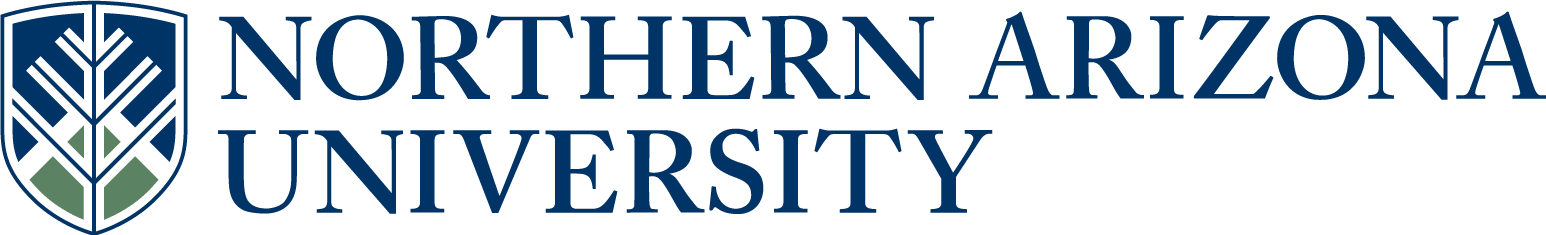 